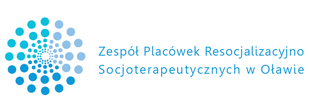 DEKLARACJE I OŚWIADCZENIAwychowanka………………………………………………………..Młodzieżowego Ośrodka Wychowawczego w Oławie..................................................... imię i nazwisko wychowanka O Ś W I A D C Z E N I EOświadczam, że mój syn (podopieczny) .....................................................jest objęty ubezpieczeniem zdrowotnym. Został zgłoszony w:1. Aktualnym miejscu pracy :-moim ............................................................................................................-współmałżonka ............................................................................................2. Rejonowym Urzędzie Pracy – osobą zarejestrowaną jest :- .....................................................................RUP w ...................................3. Zakładzie Ubezpieczeń Społecznych – osobą pobierającą emeryturę lub rentę jest :- ....................................................................ZUS w ....................................Numer ubezpieczenia lub numer książeczki ubezpieczeniowej:…………………………………………………………………………………O wszelkich zmianach, dotyczących utraty statusu pracownika, osoby bezrobotnej (zarejestrowanej w RUP), emeryta lub rencisty natychmiast poinformuję Zespół Placówek Resocjalizacyjno – Socjoterapeutycznych               w Oławie............................................................podpis Rodzica / Prawnego Opiekuna..................................................... imię i nazwisko wychowanka O Ś W I A D C Z E N I EZgoda rodzica (prawnego opiekuna) na badania psychologiczne, pedagogiczne, logopedyczne oraz inne, przeprowadzane przez Poradnię Psychologiczno - PedagogicznąWyrażam zgodę na badania psychologiczne, pedagogiczne, logopedyczne oraz inne przeprowadzane przez poradnię psychologiczno – pedagogiczną mojego syna (podopiecznego) .............................................................................. oraz wyrażam zgodę na wydanie orzeczenia i opinii............................................................podpis Rodzica / Prawnego Opiekuna..................................................... imię i nazwisko wychowanka ..................................................... PESEL wychowanka O Ś W I A D C Z E N I EZgoda rodzica (prawnego opiekuna) na badania i leczenie                           oraz podawanie leków             Wyrażam zgodę na badania, leczenie ambulatoryjne i szpitalne w poradniach oraz placówkach leczniczych, w tym także leczenia psychiatrycznego i neurologicznego mojego syna (podopiecznego) ......................................................................... ur  ……....................................zam.   .................................................................................................................oraz podawanie leków przepisanych przez lekarza pierwszego kontaktu, lekarza specjalistę lub środków farmakologicznych doraźnych w sytuacjach np. gorączki, bólu, podczas jego pobytu w Zespole Placówek Resocjalizacyjno – Socjoterapeutycznych  w Oławie............................................................podpis Rodzica / Prawnego Opiekuna..................................................... imię i nazwisko wychowanka O Ś W I A D C Z E N I E             Wyrażam zgodę na konsultacje oraz ewentualne leczenie psychiatryczne mojego syna (podopiecznego)…………………………………………………………………………………………………………………...........................................................podpis Rodzica / Prawnego Opiekuna..................................................... imię i nazwisko wychowanka O Ś W I A D C Z E N I EWyrażam zgodę na udział mojego syna (podopiecznego) ……………………………………………………………………..…………….w spotkaniach terapeutycznych z terapeutą uzależnień............................................................podpis Rodzica / Prawnego Opiekuna...................................................................... imię i nazwisko rodzica/opiekuna prawnegoO Ś W I A D C Z E N I E     Zgoda na przetwarzanie danych osobowych Rodzica/OpiekunaZgodnie z art. 6 ust. 1 lit. a oraz art. 9 ust. 2 lit a Rozporządzenia Parlamentu Europejskiego i Rady (UE) 2016/679 z dnia 27 kwietnia 2016 r. w sprawie ochrony osób fizycznych w związku z przetwarzaniem danych osobowych i w sprawie swobodnego przepływu takich danych oraz uchylenia dyrektywy 95/46/WE (ogólne rozporządzenie o ochronie danych) wyrażam zgodę na przetwarzanie moich danych osobowych zamieszczonych w dostarczonej przeze mnie dokumentacji a w szczególności w:ankiecie dla rodziców,odpisie skróconego aktu urodzenia,potwierdzeniu zameldowania,orzeczeniach PPP np. o potrzebie kształcenia specjalnego, indywidualnego nauczaniaopinii wydanych przez szkołę, PPP, RODK lub OZSSpostanowieniach Sądu Rejonowegoarkuszu ocen oraz wykazie ocen cząstkowych,karcie zdrowia, karcie szczepień oraz książeczce zdrowia oraz innej dokumentacji zdrowotnej (np. zaświadczenie lekarskie o braku przeciwwskazań do pobytu w MOS i chorobach przewlekłych, ostanie zdrowia psychicznego i aplikowanych lekach, wypisy ze szpitala), wywiadzie środowiskowym,świadectwach i zaświadczeniach szkolnych,deklaracjach i oświadczeniach wychowanka ZPR-S w Oławie.w celu dopełnienia koniecznych formalności związanych z umieszczeniem mojego dziecka/podopiecznego w Zespole Placówek Resocjalizacyjno-Socjoterapeutycznych w Oławie.		...........................................................podpis Rodzica / Prawnego Opiekuna...................................................................... imię i nazwisko rodzica/opiekuna prawnegoO Ś W I A D C Z E N I EZgoda na przetwarzanie danych osobowych dzieckaW celu dopełnienia niezbędnych formalności związanych z umieszczeniem mojego
dziecka/podopiecznego……………………………………………………………………… 
w Zespole Placówek Resocjalizacyjno-Socjoterapeutycznych w Oławie, zgodnie z art. 6 ust. 1 lit. a oraz art. 9 ust. 2 lit a Rozporządzenia Parlamentu Europejskiego i Rady (UE) 2016/679 z dnia 27 kwietnia 2016 r. w sprawie ochrony osób fizycznych w związku z przetwarzaniem danych osobowych i w sprawie swobodnego przepływu takich danych oraz uchylenia dyrektywy 95/46/WE (ogólne rozporządzenie o ochronie danych) wyrażam zgodę na przetwarzanie danych osobowych mojego dziecka/podopiecznego zamieszczonych w dostarczonej przeze mnie dokumentacji a w szczególności w:ankiecie dla rodziców,skierowaniu do placówki,odpisie skróconego aktu urodzenia,potwierdzeniu zameldowania,orzeczeniach PPP np. o potrzebie kształcenia specjalnego, indywidualnego nauczaniaopinii wydanych przez szkołę, PPP, RODK lub OZSSpostanowieniach Sądu Rejonowegoarkuszu ocen oraz wykazie ocen cząstkowych,karcie zdrowia, karcie szczepień oraz książeczce zdrowia oraz innej dokumentacji zdrowotnej, (np. zaświadczenie lekarskie o braku przeciwwskazań do pobytu w MOS i chorobach przewlekłych, o stanie zdrowia psychicznego i aplikowanych lekach, wypisy ze szpitala), wywiadzie środowiskowym,świadectwach i zaświadczeniach szkolnych,deklaracjach i oświadczeniach wychowanka ZPR-S  w Oławie.					                                           ………………………………
                                                                                                                                                                          podpis Rodzica/ Prawnego opiekuna ...................................................................... imię i nazwisko Rodzica/Prawnego Opiekuna O Ś W I A D C Z E N I EZgoda na wykorzystanie wizerunku wychowankaZgodnie z art. 81 ust. 1 ustawy o prawie autorskim i prawach pokrewnych z 4 lutego 1994 r. (Dz.U.2018.1191 t.j. z dnia 2018.06.21) oraz z art. 6 ust. 1 lit. a Rozporządzenia Parlamentu Europejskiego i Rady (UE) 2016/679 z dnia 27 kwietnia 2016 r. w sprawie ochrony osób fizycznych w związku z przetwarzaniem danych osobowych i w sprawie swobodnego przepływu takich danych oraz uchylenia dyrektywy 95/46/WE (ogólne rozporządzenie o ochronie danych RODO) wyrażam zgodę na nieodpłatne zamieszczenie wizerunku mojego dziecka/podopiecznego……………………………………………………………... zarejestrowanego podczas uroczystości, zajęć dydaktycznych, wycieczek oraz konkursów w czasie jego pobytu w Zespole Placówek Resocjalizacyjno-Socjoterapeutycznych w Oławie. Zgoda obejmuje zamieszczanie zdjęć na stronie internetowej placówki oraz gazetkach ściennych i gablotach umieszczonych w  korytarzach ZSR-S w celu promowania osiągnięć i umiejętności wychowanka, zamieszczanie zdjęć w innych materiałach i prezentacjach promujących działalność placówki oraz w celach sprawozdawczości związaną z realizacją przepisów oświatowych.                                           ………………………………
                                                                                                                                                                          podpis Rodzica/ Prawnego opiekuna ..................................................... imię i nazwisko wychowanka O Ś W I A D C Z E N I Euczestnictwa w zajęciach wychowywania do życia w rodzinieNa podstawie § 4.1. Rozporządzenia Ministra Edukacji Narodowej w sprawie sposobu nauczania oraz zakresu treści dotyczącej wiedzy o życiu seksualnym człowieka, o zasadach świadomego i odpowiedzialnego rodzicielstwa, o wartości rodziny, życia w fazie prenatalnej oraz metodach i środkach świadomej prokreacji zawartych w podstawach programowych kształcenia ogólnego z 12 sierpnia 1999 (Dz. U. z 2014 r. poz. 395 z późniejszymi zmianami) oświadczam, że wyrażam zgodę/nie wyrażam zgody* na uczestnictwo mojego syna na w zajęciach wychowania do życia w rodzinie............................................................podpis Rodzica / Prawnego Opiekuna*niepotrzebne skreślić..................................................... imię i nazwisko wychowanka O Ś W I A D C Z E N I E                  Wyrażam zgodę  na udział mojego syna  (podopiecznego) ................................................................................................ w lekcjach religii............................................................podpis Rodzica / Prawnego Opiekuna..................................................... imię i nazwisko wychowanka O Ś W I A D C Z E N I E              Wyrażam zgodę na udział mojego syna (podopiecznego) ……..…………………………………… w zawodach sportowych (joga, podnoszenie ciężarów, pływanie, piłka nożna, boks i innych) oraz   w  imprezach i wycieczkach, organizowanych  przez Zespół Placówek Resocjalizacyjno – Socjoterapeutycznych w Oławie poza terenem Placówki............................................................podpis Rodzica / Prawnego Opiekuna..................................................... imię i nazwisko wychowanka Z O B O W I Ą Z A N I E        Biorę na siebie pełną odpowiedzialność za zdrowie i bezpieczeństwo mojego syna (podopiecznego) .......................................................................................... podczas przepustek z Zespołu Placówek Resocjalizacyjno – Socjoterapeutycznych w Oławie –               od czasu wyjścia do powrotu do Placówki.                                                                                                           ...........................................................podpis Rodzica / Prawnego Opiekuna..................................................... imię i nazwisko wychowanka Zespół PlacówekResocjalizacyjno –Socjoterapeutycznych  w OławieUprzejmie proszę o wyrażenie zgody na samodzielne powroty mojego syna (podopiecznego)…………………………………………………………………z urlopowania do domu rodzinnego w poniedziałek przed zajęciami edukacyjnymi o godz. 7. 30............................................................podpis Rodzica / Prawnego Opiekuna..................................................... imię i nazwisko wychowanka O Ś W I A D C Z E N I E              Wyrażam zgodę na udział mojego syna (podopiecznego) ……..…………………………………… w akcjach wolontariatu proponowanych lub organizowanych przez Zespół Placówek Resocjalizacyjno – Socjoterapeutycznych w Oławie poza terenem Placówki............................................................podpis Rodzica / Prawnego Opiekuna...........................................................podpis wychowanka...................................................................... imię i nazwisko Rodzica/Prawnego Opiekuna I N F O R M A C J ASzanowni Państwo,Administratorem Państwa danych osobowych jest Zespół Placówek Resocjalizacyjno- Socjoterapeutycznych w Oławie z siedzibą w Oławie przy ul. Kutrowskiego 31 A.Inspektorem ochrony danych osobowych (IOD) jest Katarzyna Bala-Antczak. W przypadku pytań lub wątpliwości dotyczących ochrony danych osobowych można kontaktować się z Inspektorem pod adresem:biuro@abi-kancelaria.pl Macie Państwo prawo dostępu do swoich danych, ich sprostowania, żądania ich usunięcia, prawo ograniczenia przetwarzania i prawo przenoszenia danych. Przysługuje Państwu prawo wniesienia skargi do organu nadzorczego, jeżeli uznają Państwo, że dane są przetwarzane niezgodnie z wymogami prawnymi.Państwa dane będą przetwarzane w celu prowadzenia przez Administratora działalności statutowej placówki oraz księgowej i skarbowej.  Podanie danych jest dobrowolne, jednakże ich niepodanie będzie skutkowało brakiem możliwości podjęcia jakichkolwiek działań statutowych Administratora.Podstawą prawną przetwarzania Państwa danych jest art. 6 ust. 1 lit. c oraz d rozporządzenia Parlamentu Europejskiego i Rady (UE) 2016/679 z 27 kwietnia 2016 r. w sprawie ochrony osób fizycznych w związku z przetwarzaniem danych osobowych i w sprawie swobodnego przepływu takich danych oraz uchylenia dyrektywy 95/46/WE - dalej: RODO. W zakresie, w jakim przetwarzane dane obejmują dane szczególnych kategorii, podstawą prawną przetwarzania danych jest art. 9 ust. 2 lit. b, c, f oraz h RODO.Odbiorcami Państwa danych są upoważnieni pracownicy Administratora, jednostki świadczące usługi medyczne i diagnostyczne, poradnie psychologiczno - pedagogiczne  i specjalistyczne,  oraz podmioty świadczące usługi wsparcia technicznego na mocy umów o współpracy i tylko w celu realizacji zadań wynikających z tych umów.Państwa dane będą przechowywane nie dłużej niż jest to wymagane do realizacji celu w jakim zostały pobrane.Państwa dane osobowe będą przetwarzane zgodnie z wymogami RODO oraz zgodnie z ustawami związanymi z główną działalnością Administratora, nie będą przekazywane podmiotom nieuprawnionym.Otrzymałem/łam …………………………………………………………..                                                           podpis Rodzica / Prawnego Opiekuna